Publicado en Palma de Mallorca el 04/07/2024 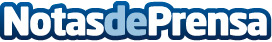 OK Mobility ficha a Jenni Hermoso, Athenea del Castillo y Cata Coll como nuevas embajadorasLas futbolistas de Primera División, iconos del fútbol femenino mundial y participantes en los JJ. OO. París 2024, se unen a la familia OK para aportar su imagen y valores. Por su parte, la plataforma de movilidad global pondrá a disposición su flota de vehículos para cubrir la movilidad de las jugadorasDatos de contacto:Comunicación OK MobilityOK Mobility+34 636 800 910Nota de prensa publicada en: https://www.notasdeprensa.es/ok-mobility-ficha-a-jenni-hermoso-athenea-del Categorias: Nacional Fútbol Marketing Baleares Movilidad y Transporte http://www.notasdeprensa.es